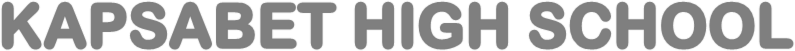 Kenya certificate of Secondary Education565/1			BUSINESS STUDIESPAPER 1MARKING SCHEMEFactors that you would consider before extending credit facilities to a customer. 	Frequency of buying. Availability of stock. Credit worthiness. Type of goods needed. 		Any other relevant @ 1 x 1 Mark = 4 Marks Characteristics of human wants. 					Insatiable. Competitive. Some are universal. Complimentary.Habitual. 				Any other relevant @ 1 x 1 Mark = 4 Marks The figures represented by a, b, c, and d 			shs. 200,000. shs   400,000.shs.  350,000.shs  420,000.				Any other relevant @ 1 x 1 Mark = 4 Marks Principles that govern the operations of co-operative societies in Kenya. 		Voluntary membership. Democratic administration.Education for members. Limited interest on share capital. Dividend to members. 		Any correct 4 @ 1 Mark = 4 Marks Limitations posed by the use of national income statistics as a way of comparing the living standards of people for different countries. 				Use of different currencies Varied preferences and tastes Varied distribution.Inaccurate statistics 			Any 4 correct points x 1 = 4 MarksMerits associated with internal borrowing. 	No strings attached. Can also solve inflation problems. Maintains sovereignty. Is flexible. 				Any 4 correct points x 1 = 4 MarksMeasures you would advice the government of Kenya to apply so as to curb theinflationary tendencies the country is currently experiencing. Open Market operations. Selective credit control. Moral suasion. Raising lending rates. Waive duty on affected items. 		Any 4 relevant points 4 x 1 = 4 Marks Factors that may influence the price elasticity of demand of a commodity.Availability of close substitutes. Durability. Degree of necessity. Proportion of one’s income spend on the commodity. Time taken to adjust.				Any 4 relevant points x1 = 4 Marks Factors that may contribute to a case of an abnormal demand curve. Incase of giften goods. Ostentatious goods. Incase of inferior goods. Incase of future expectations of a further price increase. 													Any four relevant points1 x4 = 4 Marks Determine Kimeu’s capital as at 31st Dec 2010 Closing capital 	= opening capital + investment + profit – drawing 				= 100,000 + 25,000 + 40, 000 – 45, 000				= 165, 000 – 45, 000				= 120, 000				Note: correct answer only 4 Marks  Features of labour as a factor of production 			Mobility. Can’t be separated from the labourer. Human i.e. it’s human. Can be improved. A basic factor of production. Some documents used in home trade.  Debit NoteLetter of inquiryAdvice noteProfoma invoice				1 x 4 = 4marksReasons why governments participate in business. 	Provide essential goods / services. Generate revenue. Protect consumers against exploitation. Invest in ventures needing large capital outlay. 														Any relevant points @ 1 Mark 4 x 1 = 4 Marks Four features of an oligopolistic type of Market 			Few firms. Interdependence of firms. Experiences a kinked demand curve. Firm are relatively large. 			Any four correct points @ 1 Mark x 4 = 4 Marks Entering transactions in the relevant ledger accounts.  				Capital A/c 					Bank A/c			Dr			Cr 		Dr				Cr					150,000			150,000				Purchases A/c					Cash A/c			Dr			Cr 		Dr				Cr			10,000								10,000														4 x 1 = 4 Marks Possible errors that may not be detected by a trial balance. Compensating error. Complete error.Error of principle.Error of original entry. Error of commission. 	Any correct four @1 Mark = 4 Marks  Circumstances under which a producer would opt to sell his goods directly to hiscustomers.	If perishable. If technical in nature needing demonstration. If the market is small. If the market is concentrated in one area. 	Any correct point @ 1 Mark x 4 = 4 Marks Balance sheet of Kazu Traders as at 30th June 2010.KAZU TRADERS                       BALANCE SHEET	 1 mkAS AT 30TH JUNE 2010ASSETS 		SHS 			CAPITAL & LIABILITIES	SHS Furniture 			20, 000  1 mk	Capital				348, 000  1 mkDebtors 			30, 000  1 mk	Less loss 				  45, 000  1 mkCash in hand 		25, 000  1 mk	Net loss 				303, 000  1 mkDelivery van 	         280, 000  1 mk		Liabilities Stock 			50, 000  1 mk	Creditors 				  42, 000  1 mkCash at bank		60, 000  1 mk	Bank loan 				120, 000  1 mk					 465, 000							465, 000												Total ticks 12/3 = 4 MarksGroups in the Market that may provide an opportunity to an entrepreneur.Insufficient / few products. High prices. Poor quality goods. Untapped market. 		Any four correct point @ 1 Mark x 4 = 4 marks Reasons why an insured may not be compensated despite an insured riskoccurring.Wrong claiming procedure. Cause of the risk was deliberate. Late / delayed reporting. Insurer had no funds / bankrupt. Had lied. 		Any 4 correct points @ 1 Mark x 4 = 4 Marks Circumstances under which an office manager would think of replacing an existingmachine with a modern one.					To improve efficiency. Reduce production costs. Counter competitions from other firms. To improve on the quality of goods. 	Any four correct points @ 1 Mark x4 = 4 Marks 							Note: answer should start with if or when Ways through which a consumer may be exploited. 		Through high pricing / prices Underweight goodsExpired goods. Stock hoarding Less measurement etc	Any four correct points @ 1 Mark x 4 = 4 Marks Give four differences between an ordinary share and a preference share							Any four good differences @ 1Mark x 4 = 4 Marks The amount Kim should get from the insurer. 					Compensation 	= sum assured x loss						Actual value 				= 800,000 x 800,000			      Sh. 1,000, 000				= Sh. 640, 000				Correct answer only 4 Marks Ways through which the piece of a commodity may be determined.Auctioneering Haggling Price mechanism Tendering Price controls 						Any correct four @ 1 Mark x 4 = 4 Marks ORDINARY SHAREPREFERENCE SHAREPaid dividend after preference sharesPaid dividends before ordinary shareHave voting rightsNo voting rightsAre not cumulative in natureMay be cumulative naturePossers own the companyPossers are not owners of the co